B/ Žádost o navýšení dotace na projekty podporované ve čtyřletém financováníII. program – projekty specifické protidrogové prevenceProtidrogová politika HMP   pro rok 2015 Část B1 Ekonomická rozvaha je v části B2 (xlsx)B1.1 Zásadní změny projektu oproti 2014B1.2 Zdůvodnění požadavku na navýšení v roce 2015 (max. 1 strana textu)B1.3 Čestná prohlášení žadateleProhlášení o bezdlužnosti organizace vůči orgánům státní správy, zdravotní pojišťovně, orgánům sociálního zabezpečení, vůči obcím a územním samosprávným celkůmStatutární orgán prohlašuje a potvrzuje, že ke dni podání organizace:nemá splatné závazky ve vztahu ke státnímu rozpočtu, ke státnímu fondu nebo rozpočtu územního samosprávného celku,vůči jejímu majetku neprobíhá nebo v posledních 3 letech neproběhlo insolvenční řízení, 
v němž bylo vydáno rozhodnutí o úpadku, není v likvidaci,nemá v evidenci daní zachyceny daňové nedoplatky, nemá nedoplatek na pojistném a na penále na veřejné zdravotní pojištění, nemá nedoplatek na pojistném a na penále na sociální zabezpečení a příspěvku na státní politiku zaměstnanosti. Dále prohlašuje, že byl/a seznámen/a s pravidly grantového řízení "Zdravé město Praha 2015" uvedenými v Metodice pro předkladatele, souhlasí s nimi a zavazuje se jimi řídit. V Praze dne                                                                         Jméno:                                                                                            Podpis:Razítko:Tato stránka slouží pouze pro vaši potřebu! Netiskněte!Kontrola komplexnosti žádostiVše doporučujeme pozorně zkontrolovat, protože neúplné nebo špatně vyplněné žádosti a žádosti zaslané po termínu budou z grantového řízení vyřazeny bez posuzování.Podívejte se ještě jednou, zda: jste vyplnili všechny požadované údaje ve formulářích žádosti (textová část a  ekonomická část),neuvádíte vzájemně si odporující údaje, jste výstižně popsali Vámi nabízené služby,jste přehledně zpracovali a dobře propočetli rozpočet projektu (B2)máte všechna stanoviska k předkládanému projektu, jste přiložili požadované dokumenty k projektu (např. ověřující vznik nebo oprávnění k činnosti),jste podepsali prohlášení (str. 2/3),máte jeden originál v písemném vyhotovení žádostijste odeslali elektronickou verzi žádosti (žádost, přílohy, průběžnou a závěrečnou zprávu) na adresu: nina.janyskova@praha.eu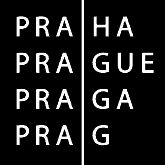 HLAVNÍ MĚSTO PRAHAMAGISTRÁT HLAVNÍHO MĚSTA PRAHYOdbor zdravotnictví, sociální péče a prevence Oddělení prevence Typ službyEvidenční číslo projektuEvidenční číslo projektuEvidenční číslo projektuEvidenční číslo projektuEvidenční číslo projektuČíslo smlouvyNázev projektuŽadatelPrávní formaAdresa sídla organizaceIČONázev a adresa bankyČíslo účtuCertifikaceTyp certifikované služby:Typ certifikované služby:Typ certifikované služby:Typ certifikované služby:Číslo certifikátu:Číslo certifikátu:Číslo certifikátu:Číslo certifikátu:CertifikaceDatum udělení:Datum udělení:Datum udělení:Datum udělení:Platnost do:Platnost do:Platnost do:Platnost do:Registrace sociální službyČíslo registrace:Číslo registrace:Číslo registrace:Číslo registrace:Ze dne:Ze dne:Ze dne:Ze dne:Typ žádosti(Nehodící se škrtněte)jednoletájednoletájednoletájednoletájednoletáČtyřletá / rok (nová)Čtyřletá / rok (nová)Čtyřletá / rok (nová)Čtyřletá / rok (nová)Čtyřletá / rok (nová)Čtyřletá / rok (nová)Statutární zástupce organizaceJméno, Příjmení, TitulJméno, Příjmení, TitulStatutární zástupce organizaceKontaktní adresaKontaktní adresaStatutární zástupce organizaceTel.Tel.Tel.Tel.Osoba odpovědná za realizaci projektuJméno, Příjmení, TitulJméno, Příjmení, TitulOsoba odpovědná za realizaci projektuKontaktní adresaKontaktní adresaOsoba odpovědná za realizaci projektuTel.Tel.Tel.Tel.Finanční prostředkyFinanční prostředkyFinanční prostředkyFinanční prostředkyFinanční prostředkyFinanční prostředkyFinanční prostředkyFinanční prostředkyFinanční prostředkyFinanční prostředkyFinanční prostředkyFinanční prostředkyCelkové náklady nutné na realizaci projektu v roce 2015:Celkové náklady nutné na realizaci projektu v roce 2015:Celkové náklady nutné na realizaci projektu v roce 2015:Celkové náklady nutné na realizaci projektu v roce 2015:Celkové náklady nutné na realizaci projektu v roce 2015:Celkové náklady nutné na realizaci projektu v roce 2015:Celkové náklady nutné na realizaci projektu v roce 2015:Celkové náklady nutné na realizaci projektu v roce 2015:Celkové náklady nutné na realizaci projektu v roce 2015:Požadavek na navýšení:Požadavek na navýšení:Požadavek na navýšení:Požadavek na navýšení:Požadavek na navýšení:Požadavek na navýšení:Požadavek na navýšení:Požadavek na navýšení:Požadavek na navýšení:Osoba vydávající potvrzení:Název organizace:Adresa:Telefon:E-mail:IČO/DIČ: